02-522 Многоцелевой автофургон ГУ МЧС по Архангельской области на базе пожарного рукавного автомобиля Прилукского завода ППО АР-2(43105)-215 6х6 1990 года выпуска, мест 3, полный вес до 15.5 тн, КамАЗ-740.10 210 лс, 85 км/час, переоборудован в 2000-х годах.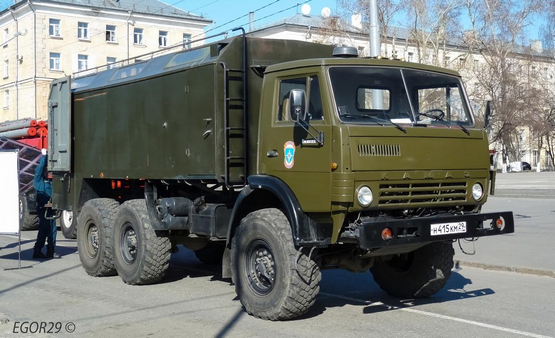 К сожалению, в дополнение к скромной информации о прототипе этой модели на kolyan22rus.myjino.ru/photo/208959, иной информации не найдено. Однако, судя по множеству фотографий, КУНГи в СССР делали основательно и качественно, в том числе и на Прилукском заводе противопожарного оборудования. Имеется ввиду кузов рукавного автомобиля АР-2(43105), раз его, после окончания службы по прямому назначения, широко использовали в подразделениях МЧС РФ и в 2020-х годах, и это при том, что последние АР-2 в Прилуках были выпущены в 1991 г.Архангельская область, КамАЗ-43106 № Н 415 КМ 29 Архангельск, набережная Северной ДвиныАвтор: EGOR29 · [Россия] Архангельская область. Дата: 27 апреля 2014 г., 30 апреля 2016 г. Архангельская область, КамАЗ-43106 № Н 415 КМ 29Технические характеристики рукавного автомобиля Прилукского ПО "Пожмашина" Парк:ГУ МЧС РФ по АО и прочие пожарно-спасательные подразделенияБазовое шасси:КамАЗ-43106Установка:АР-2(43105)-215Гос. №:Н 415 КМ 29Год выпуска:1990Зав. номер шасси:2900Назначение:КУНГи, бытовки, мастерские, лаборатории и т.п.Текущее состояние: Действующий (на ходу) ПараметрыМодельПараметрыАР-2 (43105)-215ШассиКамАЗ-43105Колесная формула6´6Мощность двигателя, л. с.210Полная масса, кг14530Число мест для боевого расчета (включая место водителя)3Максимальная скорость, км/ч85Скорость выкладки рукавов в линию, км/ч8-10Æ 77мм140Æ 150 мм95Способ погрузки рукавов в кузовМеханическийПродолжительность операций:съема вывозимого пожарного оборудования, мин10намотки двух рукавов в скатки, с40подъема двух скаток в кузов, с40Габаритные размеры, мм: длина ширина высота8840х2500х3530Комплектация:ствол переносной лафетный ПЛС-П20, шт.2огнетушитель ОП-5, шт.1